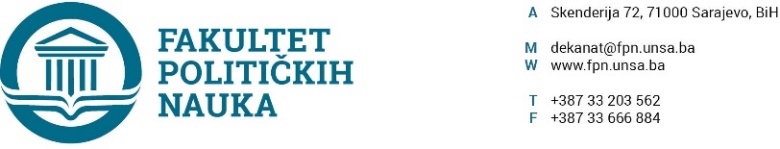 Razlozi za izmjene i dopune nastavnog plana i programa:Naziv programaSociologijaTip programaUniverzitetski studijNivo programaPrvi ciklus Drugi ciklusNa osnovu prethodnih ulaznih parametera došli smo do zaključka da je radi redovnog osavremenjivanja i omogućavanja sticanja zvanja nastavnika, potrebno da Fakultet političkih nauka uradi izmjene i dopune ovog nastavnog plana i programa.